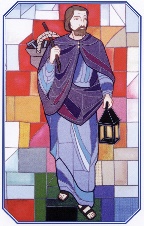 Pupil AgreementWhen I am at school, I understand I must use the school systems in a responsible way and ensure that there is no risk to my safety or the safety and security of the systems and other users.  I will keep these agreements:I will not bring a mobile phone or other device to school including devices I can take pictures with. Mobile phones for Year 5/6 must be handed to the teacher, switched off, before the start of the school day and may be collected at the end of the dayI will only use the computers, tablets or internet with permission, when there is an adult presentI will keep my username and password safe and secure – I will not share it, nor will I use any other person’s username and password.I will not try to find unsuitable sites on the internetI will be aware of ‘stranger danger’ when I am communicating online and not give my full name or home address or telephone number, or arrange to meet someoneI will immediately report any unpleasant or inappropriate material or messages or anything that makes me feel uncomfortable when I see it onlineOutside of school, I will keep these agreements made with my parent/carer:I will not hold a social media account on any site that is not age appropriate (e.g. Facebook, WhatsApp, Instagram, Snapchat, You Tube etc)I will only message people I know, or whom my parents/carers have approvedThe messages I send will be polite and sensibleI will not give my full name or home address or telephone number, or arrange to meet someone unless my parent/carer has given permissionI will not take, use, share, publish or distribute images of other pupils without their permission and the permission of their parent/carerPupil’s Name (please print)Pupil’s signature                                     ClassDate	Parent/Carer AgreementAs the parent or legal guardian of the pupil signing above, I give permission for my son or daughter to use the internet, under supervision, at school.I understand and accept the above rules for acceptable use of the internet and will discuss these with my child.I understand that the school will take every reasonable precaution, including monitoring and filtering systems, to ensure that young people will be safe when they use the internet and systems.  I also understand that the school cannot ultimately be held responsible for the nature and content of materials accessed on the internet.I will encourage my child to adopt safe use of the internet and digital media at home.  In accordance with guidance from the Information Commissioner’s Office, parents/carers are welcome to take videos and digital images of their children at school events for their own personal use (as such use in not covered by the Data Protection Act). To respect everyone’s privacy and in some cases protection, these images should not be published/made publicly available on social networking sites, nor should parents/carers comment on any activities involving other pupils in the digital/video images. I understand that allowing my child to play computer or on-line games that are not PEGI age appropriate may be considered a safeguarding issue which the school is under obligation to take action on.I will not allow my child to hold a social media account on any site that is not age appropriate (e.g. Facebook, WhatsApp, Instagram, Snapchat, YouTube etc).Parent/Carer’s Name (please print)Parent/Carer’s signature  Date